02 febbraio 201965° Compleanno di Luigi Ramello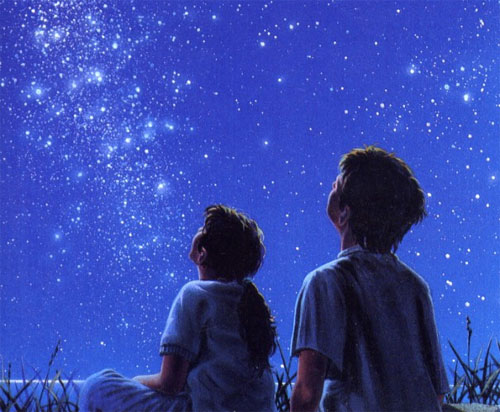 A Luigi con gioia, stima, cordialità, affetto, gratitudine  'D neut' (1) steilhe e lunha Quand propi là dal brìk Munvìs 'l sudrinta sò bèl castèl a dorme va,pasà n'uròta,  cala oscuritàe lunha, steilhe 'svìscu 'n cièl, lasù;'smia che fàsu luce a nùi quagiù:dal firmamènt'bin  cantu alegre làa Nustr' Signùr cun sò luminùs fià,tant che … sì 'n tera 'scutu lùr 'l fiù.'Svèlu Diu cun blssa 'n armunìa,fatha 'd fede, speransa cun amùr,che làsu ste' 'stipìa ogni persunha;mi  adès cun steilhe d'or e cun 'a lunha,mè auguri, o Luigi, 't fàs cun bel umùr:"Bùn Cumpleàn! Sempre sia 'n ti alegrìa!".(1) N.B.: il gruppo vocalico "eu" si legge come il francese 'o' di fasò piemontese. Inoltre faccio presente che non conosco l'esatta scrittura del "piemontese". Perciò ho scritto in modo mio molto personale ( … !?) ogni parola e mi scuso grazie!                              P. Gius. Bergese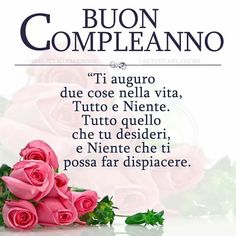 Narzole 02 febbraio 2019 Villaggio della Gioia